POLSKA PARAFIA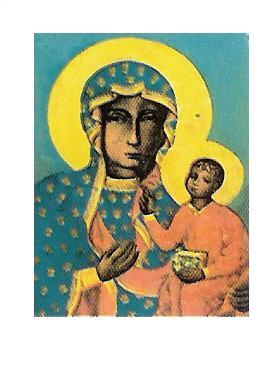 MATKI BOSKIEJ CZĘSTOCHOWSKIEJ W TROWBRIDGE                                                  04  LUTY 2024 NR 06Czytanie z Księgi Hi 7,1-4.6-7Panie, Ty leczysz złamanych na duchuCzytanie z Listu 1 Kor 9,16-19.22-23Ewangelia według św. Mk 1,29-39Jezus wziął na siebie nasze choroby i nosił nasze dolegliwości. Przychodzili do Niego chorzy i opętani, a On ich uzdrawiał. Była w Nim moc Pańska, która wychodziła z Niego i uzdrawiała wszystkich, którzy byli pod władzą diabła. Chrystus przyniósł zbawienie od grzechów i uzdrowienie z chorób. On pragnie wszystkich zbawić i uzdrowić, bo taka jest wola Ojca, który jest w niebie. Ojciec jest Dobry i posłał swego Syna, aby dać nam obfite życie, zdrowie i błogosławieństwo.
Marek Ristau.INTENCJE MSZALNEO G Ł O S Z E N I A   4 lutego 2024W przyszła niedzielę przypada Dzień Chorego.Katecheza dla dzieci przygotowujących się do I Komunii św.- wraz z rodzicami:10 lutego, o godz. 17.15.Koło Pań zaprasza na Dzień Seniora który odbędzie się w sobotę 17 lutego. O godz. 12.00 Msza św. po Mszy wspólny obiad. Zapisy u p. Haliny Gołąb.Grupa Kujawy, która działała przy naszej parafii za pośrednictwem p. Żukowskiej przekazała na potrzeby parafii wpłatę £1000. Bóg zapłać.Pragnę poinformować że od 2024r. funkcję prezesa parafii pełni p. Marta Haratyk. Polska Szkoła im. Fryderyka Chopina w Bath, zaprasza 11 maja 2024r. o godz. 13.00 na Dzień Polski z okazji jubileuszu 10-lecia.  Adres spotkania Moorlands Schools Federation (junior site), Chantry Mead Road, Bath, BA2 2DE. W programie: występy uczniów, grill, potrawy kuchni polskiej, muzyka na żywo, loterie, stoiska wystawców, dmuchany zamek, gry i zabawy dla dzieci i wiele innych. Kontakt: Iwona Erturan tel:07710816449 lub mailem: szkola@sp-bath.org.ukPolska Szkoła im. Fryderyka Chopina w Bath serdecznie zaprasza na Jubileuszowy Bal Karnawałowy, który odbędzie się 10 lutago 2024 od 18.00-1.00 w Percy Community Centre, New King Street, Bath, BA1 2BN. Bilety £20 od osoby. W cenie biletu "szwedzki stół", kawa, herbata. Oprawa muzyczna DJ. Napoje we własnym zakresie.  Kontakt: 07710816449 lub szkola@sp-bath.org.uk Z okazji 130-lecia Polskiej Misji Katolickiej w Anglii i Walii serdecznie zapraszamy na samolotowo-autokarową Pielgrzymkę Polonijną do Lourdes w terminie od 7 do 13 maja 2024 roku. W programie m.in. udział w 147 europejskim polonijnym międzynarodowym spotkaniu w Lourdes. Pielgrzymować będziemy także do  Bétharram,  Avignon oraz La Salette. Pielgrzymkę od strony duchowej poprowadzi ks. Bogdan Kołodziej, Rektor Polskiej Misji Katolickiej w Anglii i Walii. Wylot z Londynu. Szczegóły na plakacie. Zapisy do końca 31 stycznia przez główną stronę internetową Polskiej Misji Katolickiej w Anglii i Walii www.pcmew.orgZapraszam na Weekend dla małżeństw 26-28.04.2024 w Hyning. Cel spotkania: pogłębienie więzi małżeńskiej; budowa większego zaufania, warsztaty dialogu, odkrywanie istoty w małżeństwia.Szczegóły na stronie www.spotkaniamalzenskie.org.ukKolekta z poprzedniej niedzieli: £ 380,00Bezpłatna pomoc w wypełnianiu aplikacji między innymi takich jak: zatrudnienia, wnioski o zasiłki, wszelkie legalne formularze i sporządzanie życiorysu. Kontakt: Dr Simon Selby tel.: 07380288944. Pan Simon pełni godzinny dyżur w Polskim Klubie w niedzielę po Mszy św. porannej od 11.00-12.00. Biuro parafialne jest czynne: - we wtorki po Mszy świętej- od godz. 1930 – 2030 - piątek od godz. 930 – 1030                                                           W sytuacjach wyjątkowych proszę dzwonić: 07902886532W sobotę o godzinie 19.00 w TESCO COMMUNITY SPACE ROOM  w Trowbridge  BA14 7AQ odbywa się spotkanie Anonimowych Alkoholików. Meeting trwa 2 godz. i każdy może w nim wziąć udział. Osoby mające problemy z alkoholem oraz  współ-uzależnione, zapraszamy. Kontakt pod numerem telefonu 07849624647. Wszystkich, którzy chcą należeć do naszej Parafii - zapraszamy i prosimy o wypełnienie formularza przynależności do parafii oraz zwrócenie go duszpasterzowi.5 NIEDZIELAZWYKŁA04.02.2024SOBOTA 03.0216.30 Shep. M.O Boże błogosławieństwo wstawiennictwo Matki Najświętszej w 51 rocznicę małżeństwa p. Ireny i Mariana – od syna Andrzeja z żoną5 NIEDZIELAZWYKŁA04.02.2024SOBOTA 03.0219.00 Trowbr.+ Lucjan i Jadwiga Świercz- od wnuka z rodziną5 NIEDZIELAZWYKŁA04.02.202410.00  Trowbridge+ Za męża Władysława Mularczyk i jego braci- od Kazimiery Mularczyk5 NIEDZIELAZWYKŁA04.02.202413.00Bath+ Magdalena (1 rocz. śmierci) i Ignacy Palichleb, Irena i Bronisław Kachel i zmarłych z rodzinyPoniedziałek05.02.2024NIE BĘDZIE MSZY ŚW.Wtorek06.02.202419.00+ Danuta Bazan - od Ewy Ryzop z córkamiŚroda07.02.202419.00Czwartek08.02.20249.00O Boże błogosławieństwo wstawiennictwo Matki Najświętszej dla synowej Karoliny i synowej Stanisławy – od teściowej ZofiiPiątek09.02.20249.00Sobota10.02.20249.006 NIEDZIELAZWYKŁA11.02.2024SOBOTA 10.0219.00 Trowbr.+ Jan Świercz - od dzieci i wnuka6 NIEDZIELAZWYKŁA11.02.202410.00  Trowbridge+ Leszek Wierzbowski (11 rocznica śmierci)- od córek i brata z rodzinami6 NIEDZIELAZWYKŁA11.02.202413.00Bath+ Janina Orska (3 rocz. śmierci) Roman Huzarski (urodzinowa) - od rodziny                                                   Chrzest: Aleksandra 6 NIEDZIELAZWYKŁA11.02.202416.00SalisburyLokalna Polska Misja Katolicka6 Waterworks Road, BA14 0AL Trowbridgewww.parafiatrowbridge.co.uk     e-mail: zybala.z@wp.plDuszpasterz: ks. proboszcz Zbigniew Zybała: tel.: 01225  752930; kom: 07902886532PCM Registered Charity No 1119423KONTO PARAFII: PCM Trowbridge, Barclays Bank, account number: 10227625; sort code: 20-06-10